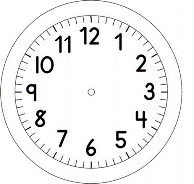 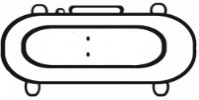 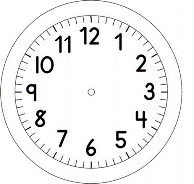 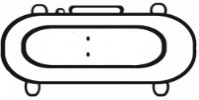 PORTUGUÊSO SAPO E A COBRAFábula do folclore africano	ERA UMA VEZ UM SAPINHO QUE ENCONTROU UM BICHO COMPRIDO, FINO, BRILHANTE E COLORIDO, DEITADO NO CAMINHO.OLÁ! O QUE VOCÊ ESTÁ FAZENDO ESTIRADO NA ESTRADA?ESTOU ME ESQUENTANDO AQUI NO SOL. SOU UMA COBRINHA E VOCÊ?UM SAPO. VAMOS BRINCAR?E ELES BRINCARAM A MANHÃ TODA NO MATO.VOU ENSINAR VOCÊ A PULAR.E ELES PULARAM A TARDE TODA PELA ESTRADA.VOU ENSINAR VOCÊ A SUBIR NA ÁRVORE SE ENROSCANDO E DESLIZANDO PELO TRONCO.E ELES SUBIRAM.FICARAM COM FOME E FORAM EMBORA, CADA UM PARA SUA CASA, PROMETENDO SE  ENCONTRAR NO DIA SEGUINTE.OBRIGADA POR ME ENSINAR A PULAR.OBRIGADO POR ME ENSINAR A SUBIR NA ÁRVORE.EM CASA, O SAPINHO MOSTROU À MÃE QUE SABIA RASTEJAR.QUEM ENSINOU ISSO A VOCÊ?A COBRA, MINHA AMIGA.VOCÊ NÃO SABE QUE A FAMÍLIA COBRA NÃO É GENTE BOA? ELES TÊM VENENO. VOCÊ ESTÁ PROIBIDO DE BRINCAR COM COBRAS. E TAMBÉM DE RASTEJAR POR AÍ. NÃO FICA BEM.EM CASA, A COBRINHA MOSTROU À MÃE QUE SABIA PULAR.QUEM ENSINOU ISSO A VOCÊ?O SAPO, MEU AMIGO.QUE BESTEIRA! VOCÊ NÃO SABE QUE A GENTE NUNCA SE DEU COM A FAMÍLIA SAPO? DA PRÓXIMA VEZ, AGARRE O SAPO E... BOM APETITE! E PARE DE PULAR. NÓS COBRAS NÃO FAZEMOS ISSO.NO DIA SEGUINTE, CADA UM FICOU EM SEU CANTO.ACHO QUE NÃO POSSO RASTEJAR COM VOCÊ HOJE.A  COBRINHA OLHOU, LEMBROU-SE DO CONSELHO DA MÃE E PENSOU: “SE ELE CHEGAR PERTO, EU PULO E O DEVORO.”MAS LEMBROU-SE DA ALEGRIA DA VÉSPERA E DOS PULOS QUE APRENDEU COM O SAPINHO. SUSPIROU E DESLIZOU PARA O MATO.DAQUELE DIA EM DIANTE, O SAPINHO E A COBRINHA NÃO BRINCARAM MAIS JUNTOS. MAS FICAVAM SEMPRE AO SOL, PENSANDO NO ÚNICO DIA EM QUE FORAM AMIGOS.O Livro das Virtudes para Crianças – 1995QUESTÃO 1MARQUE COM UM X, A RESPOSTA CORRETA. ESTE TEXTO É:(   ) POEMA;   (   ) NOTÍCIA;      (   )  HISTÓRIA.QUESTÃO 2QUAL(IS)  O(S)  PERSONAGEM(NS) PRINCIPAL(IS)?______________________________________________________________________________________________________________________________________________________________________________QUESTÃO 3EM QUAL(IS) LUGAR(ES) SE PASSA A HISTÓRIA?______________________________________________________________________________________________________________________________________________________________________________QUESTÃO 4ENUMERE OS FATOS QUE ACONTECERAM NESTA HISTÓRIA. EU JÁ COMECEI...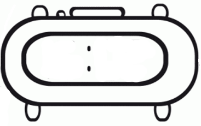 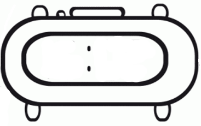    1ºO SAPINHO ENCONTROU A COBRINHA SE CONHECERAM E COMEÇARAM A BRINCAR.A MAMÃE DO SAPINHO E A MAMÃE DA COBRA, PROIBIRAM OS DOIS DE SE ENCONTRAR.FICARAM COM FOME E FORAM EMBORA, COMBINANDO DE SE ENCONTRAR MAIS UMA VEZ.O SAPINHO ENSINOU A COBRA A PULAR E A COBRA ENSINOU O SAPINHO A SUBIR NA ÁRVORE SE ENROSCANDO E DESLIZANDO.NO DIA SEGUINTE OS DOIS NÃO BRINCARAM JUNTOS.MAS FICARAM PENSANDO AO SOL, DO ÚNICO DIA EM QUE FORAM AMIGOS.